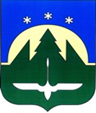 Городской округ Ханты-МансийскХанты-Мансийского автономного округа – ЮгрыДУМА ГОРОДА ХАНТЫ-МАНСИЙСКАРЕШЕНИЕ№ 214-VII РД		                                                         Принято24 ноября 2023 годаО награжденииРассмотрев ходатайства организаций о представлении к награждению, руководствуясь Решением Думы города Ханты-Мансийска от 30 января 2017 года № 78-VI РД «О наградах города Ханты-Мансийска», частью 1 статьи 69 Устава города Ханты-Мансийска,Дума города Ханты-Мансийска РЕШИЛА: 1. Наградить Почетной грамотой Думы города Ханты-Мансийска:1.1.	За активную гражданскую позицию, личный вклад в общественно-политическую жизнь города Ханты-Мансийска:куклинУ Валентину Викторовну, заведующего муниципального бюджетного дошкольного образовательного учреждения «Центр развития ребенка – детский сад № 15 «Страна чудес».1.2. За многолетний добросовестный труд, формирование эффективной информационной и контентной политики органов местного самоуправления                           и в связи с 20-летием со дня образования муниципального бюджетного учреждения «Городской информационный центр»:богомазовА Станислава Владимировича, телеоператора муниципального бюджетного учреждения «Городской информационный центр»;зелинского Виктора Олеговича, телеоператора муниципального бюджетного учреждения «Городской информационный центр»;кисловА Евгения Анатольевича, редактора 1 категории муниципального бюджетного учреждения «Городской информационный центр»;мирошниченко Елену Михайловну, заместителя директора муниципального бюджетного учреждения «Городской информационный центр». 1.3. За многолетний добросовестный труд, высокий профессионализм, значительный вклад в развитие энергетики города и в связи с празднованием                     Дня энергетика:игнатьевУ Светлану Владимировну, начальника отдела по работе                                 с юридическими лицами общества с ограниченной ответственностью «Городские электрические сети»;НакатаевУ Татьяну Геннадьевну, контролера-кассира общества                                   с ограниченной ответственностью «Городские электрические сети»;ремизовА Павла Николаевича, заместителя директора по сбыту общества                  с ограниченной ответственностью «Городские электрические сети».2. Наградить Благодарственным письмом Думы города 
Ханты-Мансийска:2.1.	За профессиональное мастерство, добросовестный труд, успехи в деле воспитания и образования подрастающего поколения и в связи с 55-летием муниципального бюджетного дошкольного образовательного учреждения «Центр развития ребенка – детский сад № 8 «Солнышко»:ЕрмолинУ Ирину Александровну, заведующего муниципального бюджетного дошкольного образовательного учреждения «Центр развития ребенка – детский сад №8 «Солнышко».2.2.	 За активную гражданскую позицию, личный вклад в общественно-политическую жизнь города Ханты-Мансийска:черновУ Екатерину Николаевну, председателя Ханты-Мансийской городской организации Профессионального союза работников образования                                  и науки Российской Федерации.2.3.	За восполнение водных ресурсов Обь-Иртышского бассейна сиговыми породами рыб в 2022, 2023 годах:веденеевА Андрея Анатольевича, главу крестьянского (фермерского) хозяйства.2.4.	За многолетнюю работу в гражданской авиации, большой личный вклад в развитие производственной деятельности предприятия:казаку Василия Ивановича, сменного начальника подразделения транспортной безопасности – службы авиационной безопасности акционерного общества «Юграавиа».2.5.	За добросовестный труд, формирование эффективной информационной и контентной политики органов местного самоуправления                             и в связи с 20-летием со дня образования муниципального бюджетного учреждения «Городской информационный центр»:бормотовА Евгения Владимировича, режиссера телевидения муниципального бюджетного учреждения «Городской информационный центр»;маковкинУ Татьяну Евгеньевну, главного редактора телевидения муниципального бюджетного учреждения «Городской информационный центр»;ПавловУ Анну Аркадьевну, начальника отдела закупок муниципального бюджетного учреждения «Городской информационный центр»;титовУ Наталью Григорьевну, главного бухгалтера муниципального бюджетного учреждения «Городской информационный центр».2.6.	За многолетний добросовестный труд, высокий профессионализм, значительный вклад в развитие энергетики города и в связи с празднованием                     Дня энергетика:исаак Романа Викторовича, инженера по эксплуатации акционерного общества «Ханты-Мансийские городские электрические сети»;ложкинА Дмитрия Павловича, водителя автомобиля акционерного общества «Ханты-Мансийские городские электрические сети»;сумкинА Вячеслава Александровича, электромонтера по ремонту                                 и обслуживанию электрооборудования акционерного общества                                       «Ханты-Мансийские городские электрические сети»;шангинА Алексея Геннадьевича, ведущего инженера по релейной защите           и автоматике акционерного общества «Ханты-Мансийские городские электрические сети»;ШимановА Сергея Александровича, начальника службы кабельных линий акционерного общества «Ханты-Мансийские городские электрические сети»;элис Владимира Викторовича, электромонтера по ремонту и обслуживанию устройств релейной защиты и автоматики акционерного общества                                  «Ханты-Мансийские городские электрические сети».2.7.	За добросовестный труд, высокий профессионализм, значительный вклад в развитие энергетики города и в связи с празднованием Дня энергетика: вязовикинУ Римму Юрьевну, главного бухгалтера общества                                          с ограниченной ответственностью «Городские электрические сети»;никоновУ Елену Александровну, делопроизводителя общества                                      с ограниченной ответственностью «Городские электрические сети».2.8.       За многолетний добросовестный труд, высокий профессионализм                         и личный вклад в развитие социального обслуживания населения города                       Ханты-Мансийска:ГАВРИЛОВА Евгения Викторовича, водителя автомобиля административно-хозяйственной части бюджетного учреждения Ханты-Мансийского автономного округа – Югры «Ханты-Мансийский реабилитационный центр»;МИРЗЕАГАЕВУ Заиру Керимовну, повара административно-хозяйственной части бюджетного учреждения Ханты-Мансийского автономного округа – Югры «Ханты-Мансийский реабилитационный центр».Председатель Думыгорода Ханты-Мансийска						             К.Л. ПенчуковПодписано24 ноября 2023 года